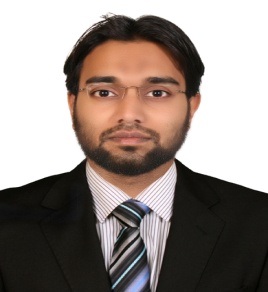 Mohammed Master of Commerce (Finance) 	        E-Mail : mohammed.259313@2freemail.com OBJECTIVETo obtain employment as a Professional in an organization this would enable me to gain experience in the field of Finance and Accounting.  I would like to be a key member intends to benefit my Employer through the knowledge I have gained to date and to prove my skills and abilities while working in a team orientated environment.PROFESSIONAL EXPERIENCE1-	Company	:	VERSATILE BUSINESS SOLUTIONS	Position		:	FUNCTIONAL CONSULTANT	Duration		:	1 Year (Oct-2014 to Aug-2015)Prepare money collection reports which collected from clients.Prepare outstanding statement of accounts and to do follow-up and co-ordinate with Credit Controller for collecting the outstanding receivable.Working on Financial software and interaction with client.Preparing Accounts Payable Voucher. Accounts Receivable Voucher. Cash Receipt Voucher. Cash Payment Voucher. Bank Receipt Voucher. Bank Payment Voucher.2-	Company	:	DIVINE M.A ENGLISH HIGH SCHOOL	Position		:	ACCOUNTANT	Duration		:	1 Year (Nov-2013 to Oct-2014)Maintained money collection reports which collected as fees or donations.Processing accounting transactions.Handling payroll and maintained payment information.Preparing Income, Expenses, Cash Receipt, Cash Payment, Bank Receipt, Bank Payment Vouchers.3-	Company	:	SHINDE CONSULTANCY	Position		:	ACCOUNTANT	Duration		:	15 Months (Jul-2012 to Oct-2013)Maintained day to day books of accounts manually or in tally.Maintain journal entry sales, purchase and expenditure invoice. Summarizes current financial status by collecting information; preparing balance sheet, profit and loss statement, and other reports. 4-	Company	:	KISWA GARMENTS & KANZ FASHIONS	Position		:	SALES REPRESENTATIVE	Duration		:	29 Months (August 2009 to Dec 2011)Maintaining the healthy relationship with the customer Delivering presentations of  the company products.Identifying and establishing contact with potential customers productivity.SKILLSAcross 5 years of experience in maintaining Accounts Payable and Accounts Receivable manually and also in Oracle E Business Suite R12.Well Versed in maintain journal entries, ledger, invoices, expense reports and payment transactions in Tally ERP 9.Hands or Experience on represent the data in professional and useful manner by using   Vlookup, Pivot Table, and Conditional Formatting etc in MS Excel.Ability to identify complex problems and reviewing related information to develop and evaluate options and implement solutions.Committed to learn, improve capabilities to enhance performance. Fast-learner and dedicated in delivering team success and client satisfaction.Having excellent writing & communication skills.EDUCATIONTECHNOLOGY SUMMARYOracle Financial E-Business Suite R12 (Oracle University USA, Id OC1500482 )General Ledger:Setting up the Set of Books: Setting up the Accounting Flex Field- Value Sets, Structure & Segment, Segment Values, Currency and Calendar.Setting up Multiple Organizations for enhances functional control over the data.Defining Cross Validation and Security Rules for restricting the use of account code combination.Setting up Consolidation of set of books. Defining Rates for Translation & Revaluation, Defining Historical Rates.Accounts Payables:
1.  Creating Invoice whether manually or Imported for Supplier including CM/DM 
2.  Validating the Invoices through program or manually 
3.  Payment against invoices and adjustment entries. 
4.  Creating accounting manually or through Payables Accounting Process 
5.  Transferring the accounted entries to GL Accounts Receivables:Accounts Receivable activities in the Finance department.Maintain collections as per authorized credit terms and conditions.Collection of overdue payments from customers.Follow-up on doubtful accounts that require special attention and escalate issues to superior as and when require.Tally ERP9 Entering journal entries, Maintaining ledgers, Preparing balance sheets and reports.Bank Reconciliation and Reconciliation of Debtors and  Creditors.Advance ExcelVlookup, Conditional Formatting, Data Validation, Preparing reports by using charts, diagrams & graphs and Pivot table.PERSONAL DETAILSDate of birth	:		01st August 1987Gender		:		MaleMarital status	:		SingleI hereby declare that the information provided above is true and correct to the best of my knowledge and belief.EDUCATIONUNIVERSITYYEARMaster of CommerceGulbarga University Gulbarga (INDIA)2014Master of Business AdministrationC.V Raman University (INDIA)Waiting for resultBachelor of CommerceGulbarga University Gulbarga (INDIA)2012IntermediateIdara-e-adbiyat-e-urdu (INDIA)2009SSLCSecondary School Leaving Certificate Karnataka(INDIA)2003